Конспект занятия по экологии "Птицы нашего края"Воспитатель Руданова Н.А.      Цель:Уточнять и расширять представления детей о птицах нашего края, об особенностях внешнего вида, повадках птиц, приспособлении их к среде обитания. Учить находить признаки сходства и различия.Активизировать внимание, память и мышление; развивать мелкую моторику рук (через конструирование из бумаги птицы в технике «Оригами» и пальчиковых игр).Воспитывать интерес и любовь к природе; бережное, заботливое отношение к птицам.Ход  занятия1.  Вступительное слово.- Ребята, сегодня я вас приглашаю в путешествие, где нас ждут наши друзья  птицы, которые живут в нашем крае, и мы их видим каждый день.2.  Путешествие.- Первая наша станция «Загадалкино».- Отгадайте загадки: Озорной мальчишка
В сером пиджачишке
По двору шныряет,
Крошки собирает
(Воробей)Спинкою зеленовата,
Животиком желтовата,
Черненькая шапочка
И полоска шарфика.
(Синица)- Как вы догадались? (воспитатель показывает картинки с изображением птиц воробья и синицы).- Что вы о них знаете?Воробей – маленький, коричневый, с черными пятнами, ножки короткие, клюв тонкий, ходить не умеет, а только прыгает. Воробьи чистоплотны, постоянно купаются: зимой в снегу, весной и летом – в лужах и в пыли (таким путем они избавляются от насекомых). Весной воробьи строят гнезда под крышами домов, выкармливают птенцов, они уничтожают много вредных насекомых, а также питаются хлебными крошками и семенами растений.Синица – живет в парках, садах, лесах. Они, очень подвижные птицы. Порхая с ветки на ветку, они подвешиваются вниз головой, качаются с акробатической ловкостью, держатся на самых тонких веточках. Обшаривая самые узкие щели на коре деревьев, эти птицы вытаскивают оттуда насекомых, запрятавшихся на зиму. Назвали ее так за песенку «си-си-си».- Отправляемся дальше, следующая станция. Кто прочитает название?  «Ребусная».-  Отгадайте ребусы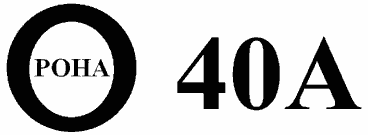 (рис. 1)Дети разгадывают, воспитатель показывает картинки с изображением птиц – вороны и сороки.-  Расскажите, что вы знаете об этих птицах.Ворона и сорока живут рядом в городе, деревне. Они все едят. И разные кусочки еды во дворе соберут, и в поле слетают. Ворона там за мышами и другими мелкими зверьками охотится, поедает яйца и птенцов. Это большие птицы. Оперение у вороны черное с синим, ноги и клюв тоже черные. Сороку называют «белобокой» за ее белые бока. Она истребляет вредных насекомых, разоряет гнезда мелких птиц.- Следующая станция, кто скажет, как называется?«Собери картинку».-  Вам нужно собрать картинку и узнать что это за птица (дятел).- Что вы знаете об этой птичке?Дятла можно назвать красавцем. Спинка у него черная, крылья тоже черные, брюшко белое с черными крапинками, на голове ярко-красное пятнышко, точно беретик. У дятла большой и крепкий клюв, а язычок у него длинный, чтобы проникнуть в щель в коре и ловко достать жуков-короедов и других насекомых из-под коры. За это дятла прозвали доктором или санитаром леса. Крепкий клюв помогает дятлу мастерить себе жилище. Две недели надо дятлу, чтобы выдолбить большое дупло. Весной в этом  дупле появятся у дятла птенцы. Они родятся слепыми, неоперившимися. Родители старательно будут выкармливать их мошками, личинками жуков и бабочек. Но скоро птенцы подрастут и начнут сами добывать себе корм.- Отправляемся дальше, а называется это станция «Сделай птицу».А вот какую, послушайте стихотворение:Прилетели голуби
На мое окно.
Поклевали голуби
Просо и пшено.
Наклонили головы,
Дарят мне свой взгляд,
За мою заботу
Спасибо говорят!Дети по схеме складывают птичку (рис. 2).-  Загните углы квадрата к середине.-  Перегните пополам вперед.-  Сделайте надрез и отогните крылья вверх.-  Вогните «клюв» внутрь, и нарисуйте глаза.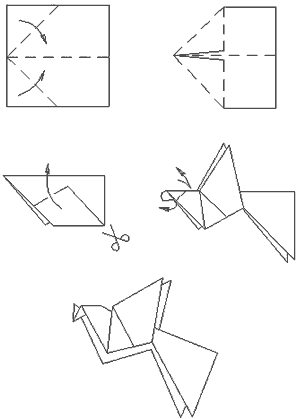 (рис. 2).-  Посмотрите, какая красивая стайка птичек у нас получилась.- Давайте для наших птичек с помощью рук сделаем гнездо.Птицы строят гнезда, чтобы защитить яйца и птенцов. Гнездо должно быть спрятано так, чтобы до него не добрались хищники. Обычно гнезда делают из листьев, веточек и травы. Самка откладывает яйца, а потом высиживает их, грея своим телом, пока не вылупятся птенцы.Пальчиковые игры [1]:«Гнездо» - соединить округлые ладони  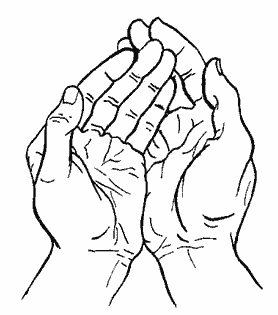 (рис. 3).«Птичка в гнезде» - соединить округлые ладони, большие пальцы спрятать вовнутрь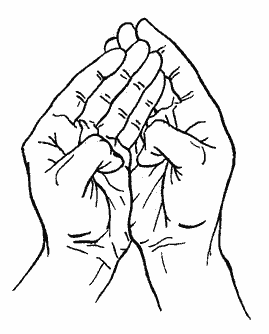 (рис. 4).«Птенцы в гнезде» - обхватить все пальцы правой руки левой ладони, шевелить ими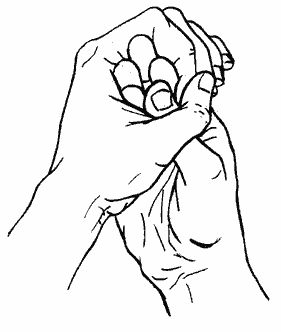 (рис. 5).«Скворечник» - кончики пальцев, вытянутые вверх, соединить, большие пальцы загнуть внутрь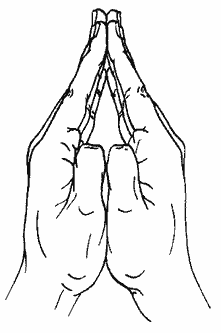 (рис. 6).«Полет птицы» - руки повернуть ладонями к себе и скрестить у запястий. Большие пальцы растопырить и махать ими 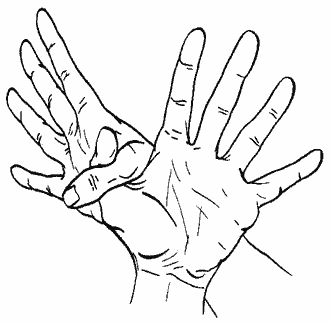 (рис. 7).3. Заключение.-Наше путешествие закончилось.-Вам понравилось?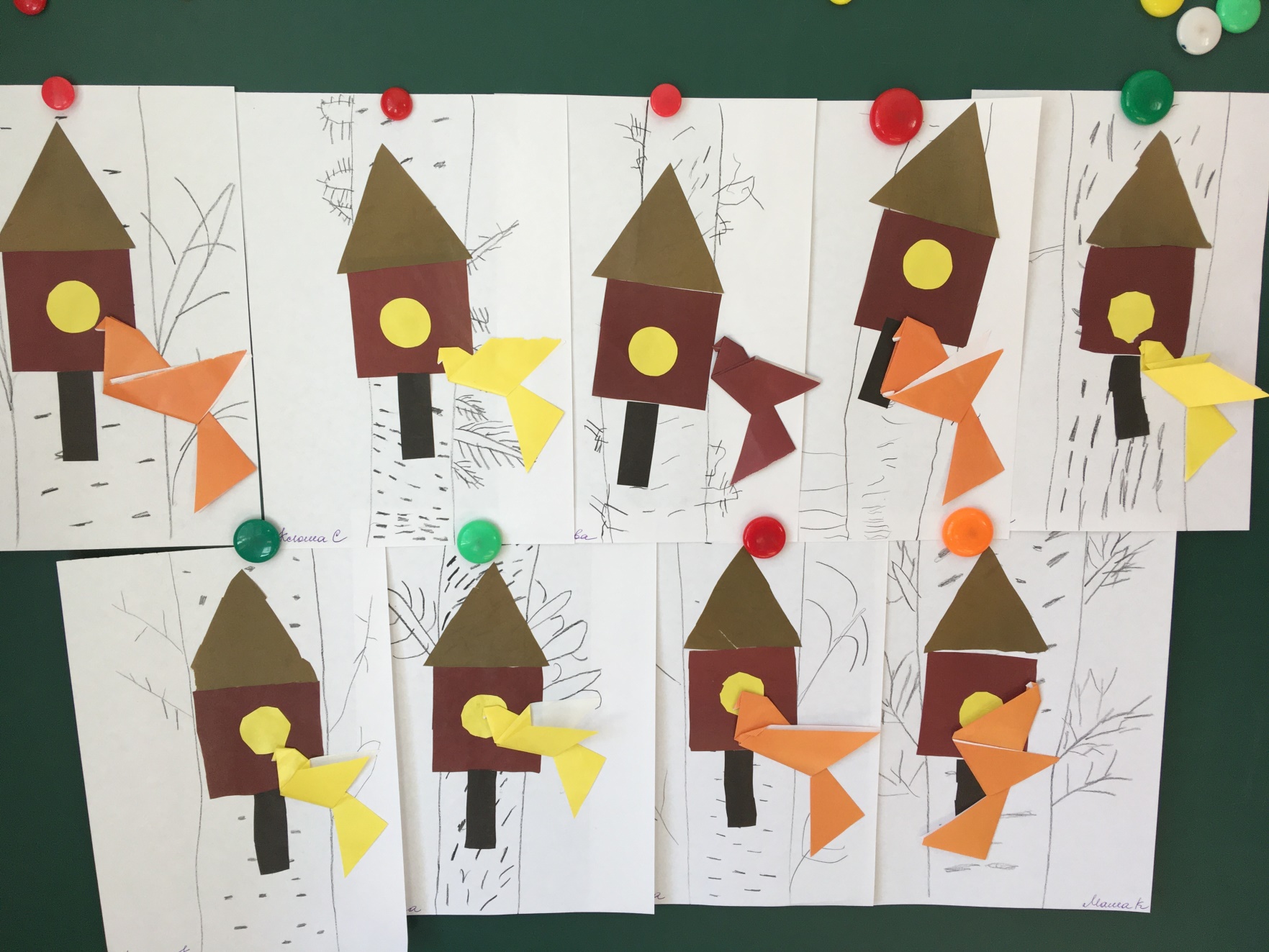 